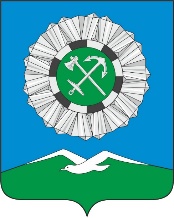 Российская ФедерацияИркутская областьСлюдянский районСЛЮДЯНСКОЕ МУНИЦИПАЛЬНОЕ ОБРАЗОВАНИЕГОРОДСКАЯ ДУМАРЕШЕНИЕ  г. Слюдянкаот 29.04.2021   № 30 IV-ГДРуководствуясь Федеральным законом от 25 декабря 2008 года № 273-ФЗ «О противодействии коррупции», статьей 14 частью 7.3-2 статьи 40 Федерального закона от 6 октября 2003 года № 131-ФЗ «Об общих принципах организации местного самоуправления в Российской Федерации», Законом Иркутской области от 13 февраля 2020 года № 5-ОЗ «О порядке принятия решения о применении к депутату, члену выборного органа местного самоуправления, выборному должностному лицу местного самоуправления отдельных мер ответственности», статьями 33,37 Устава Слюдянского муниципального образования, зарегистрированного Главным управлением Министерства юстиции Российской Федерации по Сибирскому Федеральному округу от 23 декабря 2005 года № RU 385181042005001, с изменениями и дополнениями, зарегистрированными Управлением Министерства юстиции  Российской Федерации по Иркутской области от 14 мая 2020 года № RU 385181042020002, ГОРОДСКАЯ ДУМА решила:1. Утвердить прилагаемый Порядок принятия решения о применении к депутату Думы Слюдянского муниципального образования, главе Слюдянского муниципального образования мер ответственности, указанных в части 7.3-1 статьи 40 Федерального закона от 6 октября 2003 года № 131-ФЗ «Об общих принципах организации местного самоуправления в Российской Федерации».2. Настоящее решение вступает в силу через десять календарных дней после дня его официального опубликования.3. Опубликовать настоящее решение в приложении к газете «Байкал-новости», а также разместить на официальном сайте администрации Слюдянского городского поселения в сети «Интернет» www.gorod-sludyanka.ruГлава Слюдянского                             муниципального образования                                                                                В.Н.Сендзяк Председатель Думы Слюдянского муниципального образования                                                                                А.В.ТимофеевПорядок принятия решения
о применении к депутату Думы Слюдянского муниципального образования, главе Слюдянского муниципального образования  мер ответственности, указанных в части 7.3-1 статьи 40 Федерального закона            от 6 октября 2003 года № 131-ФЗ «Об общих принципах организации местного самоуправления в Российской Федерации»1. Настоящий Порядок в соответствии с Федеральным законом
от 25 декабря 2008 года № 273-ФЗ «О противодействии коррупции», Федеральным законом от 6 октября 2003 года № 131-ФЗ «Об общих принципах организации местного самоуправления в Российской Федерации» (далее – Федеральный закон № 131-ФЗ), Законом Иркутской области от 13 февраля 2020 года № 5-ОЗ «О порядке принятия решения о применении  к депутату, члену выборного органа местного самоуправления, выборному должностному лицу местного самоуправления отдельных мер ответственности» (далее – Закон Иркутской области № 5-ОЗ), Уставом Слюдянского муниципального образования, устанавливает порядок принятия решения о применении к депутату Думы Слюдянского муниципального образования, главе Слюдянского муниципального образования мер ответственности, указанных в части 7.3-1 статьи 40 Федерального закона № 131-ФЗ. 2. Меры ответственности, указанные в части 7.3-1 статьи 40 Федерального закона            № 131-ФЗ (далее – меры ответственности), применяются к депутату Думы Слюдянского муниципального образования, главе Слюдянского муниципального образования (далее при совместном упоминании – лицо, замещающее муниципальную должность), в порядке, установленном Законом Иркутской области № 5-ОЗ, с учетом особенностей, предусмотренных настоящим Порядком.3. Решение Думы Слюдянского муниципального образования (далее – представительный орган) о применении к лицам, замещающим муниципальные должности, мер ответственности принимается в случае поступления в Думу Слюдянского муниципального образования заявления Губернатора Иркутской области, предусмотренного абзацем вторым части 4 статьи 7 Закона Иркутской области от 7 ноября 2017 года № 73-ОЗ «О представлении гражданами, претендующими на замещение муниципальной должности, лицами, замещающими муниципальные должности, сведений о доходах, расходах, об имуществе и обязательствах имущественного характера и проверке достоверности и полноты представленных ими сведений о доходах, расходах, об имуществе и обязательствах имущественного характера» (далее – заявление Губернатора Иркутской области). 4. Должностное лицо, ответственное за прием и регистрацию документов в Думе Слюдянского муниципального образования (далее – уполномоченное должностное лицо), регистрирует заявление Губернатора Иркутской области в день его поступления в Думу Слюдянского муниципального образования, в соответствии с правилами делопроизводства, установленными в  Думе Слюдянского муниципального образования.5. Лицо, замещающее муниципальную должность, уведомляется Думой Слюдянского муниципального образования о поступлении в Думу Слюдянского муниципального образования заявления Губернатора Иркутской области.Лицо, замещающее муниципальную должность, уведомляется Думу Слюдянского муниципального образования путем направления копии заявления Губернатора Иркутской области через организацию почтовой связи. Лицо, замещающее муниципальную должность, может быть уведомлено также путем вручения копии заявления Губернатора Иркутской области лично под подпись. Лицо, замещающее муниципальную должность, уведомляется Думой Слюдянского муниципального образования не позднее рабочего дня, следующего за днем поступления заявления Губернатора Иркутской области в Думу Слюдянского муниципального образования. Направление (вручение) копии заявления Губернатора Иркутской области лицу, замещающему муниципальную должность, обеспечивается уполномоченным должностным лицом.6. Уполномоченное должностное лицо не позднее рабочего дня, следующего за днем поступления заявления Губернатора Иркутской области, передает его на рассмотрение председателю Думы Слюдянского муниципального образования, а в случае если заявление Губернатора Иркутской области поступило в отношении депутата, замещающего должность председателя Думы Слюдянского муниципального образования, – заместителю председателя Думы Слюдянского муниципального образования.7. Председатель Думы Слюдянского муниципального образования, а в случае, предусмотренном пунктом 6 настоящего Порядка, – заместитель председателя  Думы Слюдянского муниципального образования в порядке и в сроки, установленные муниципальным правовым актом, определяющим организацию работы Думы Слюдянского муниципального образования, передает заявление Губернатора Иркутской области на предварительное рассмотрение в комиссию по регламенту Думы Слюдянского муниципального образования (далее – уполномоченный орган).8. Предварительное рассмотрение заявления Губернатора Иркутской области осуществляется уполномоченным органом в течение 10 календарных дней со дня внесения заявления Губернатора Иркутской области в Думу Слюдянского муниципального образования в порядке, установленном муниципальным правовым актом, определяющим организацию работы Думы Слюдянского муниципального образования. При предварительном рассмотрении заявления Губернатора Иркутской области уполномоченный орган (его должностные лица) вправе запрашивать у лица, замещающего муниципальную должность, пояснения, проводить с ним беседу.9. Решение по результатам рассмотрения заявления Губернатора Иркутской области принимается Думой Слюдянского муниципального образования в течение 30 календарных дней со дня внесения заявления Губернатора Иркутской области в Думу Слюдянского муниципального образования, а если заявление Губернатора Иркутской области внесено в Думу Слюдянского муниципального образования в период между заседаниями Думы Слюдянского муниципального образования, – не позднее чем через три месяца со дня внесения заявления Губернатора Иркутской области в Думу Слюдянского муниципального образования. В указанный срок входит срок предварительного рассмотрения заявления Губернатора Иркутской области.10. По результатам рассмотрения заявления Губернатора Иркутской области, поступившего в отношении главы Слюдянского муниципального образования, Дума Слюдянского муниципального образования принимает одно из следующих решений:1) решение о применении меры ответственности в виде предупреждения;2) решение об отсутствии оснований для применения мер ответственности.11. По результатам рассмотрения заявления Губернатора Иркутской области, поступившего в отношении депутата Думы Слюдянского муниципального образования, Дума Слюдянского муниципального образования принимает одно из следующих решений:1) решение о применении одной из мер ответственности, установленной в части 7.3-1 статьи 40 Федерального закона № 131-ФЗ;2) решение об отсутствии оснований для применения мер ответственности. 12. При принятии решения в отношении главы Слюдянского муниципального образования учитываются обстоятельства совершенного коррупционного правонарушения, соблюдение главой Слюдянского муниципального образования запретов и ограничений и обязанностей, установленных в целях противодействия коррупции.13. При принятии решения и избрании меры ответственности для депутата Думы Слюдянского муниципального образования учитываются обстоятельства, указанные в статье 2 Закона Иркутской области № 5-ОЗ, а также соблюдение депутатом Думы Слюдянского муниципального образования запретов и ограничений и обязанностей, установленных в целях противодействия коррупции.14. При рассмотрении заявления Губернатора Иркутской области и принятии решения Думы Слюдянского муниципального образования должны быть обеспечены:1) получение лицом, замещающим муниципальную должность, уведомления о дате и месте проведения соответствующего заседания Думы Слюдянского муниципального образования, а также ознакомление с заявлением Губернатора Иркутской области в срок не позднее 7 рабочих дней до даты соответствующего заседания Думы Слюдянского муниципального образования;2) предоставление лицу, замещающему муниципальную должность, слова для выступления с целью дачи объяснения по поводу обстоятельств, выдвигаемых в качестве основания для применения к лицу, замещающему муниципальную должность, мер ответственности.15. Решение Думы Слюдянского муниципального образования, указанное в пунктах 10,11 настоящего Порядка (далее -решение Думы Слюдянского муниципального образования), считается принятым, если за него проголосовало не менее двух третей от установленного числа депутатов Думы Слюдянского муниципального образования. В случае, если лицо, замещающее муниципальную должность, в отношении которого решается вопрос о применении меры ответственности, входит в состав Думы Слюдянского муниципального образования, такое лицо не участвует в голосовании.16. Решение Думы Слюдянского муниципального образования о применении меры ответственности или об отсутствии оснований для применения мер ответственности к лицу, замещающему муниципальную должность, подписывается председателем Думы Слюдянского муниципального образования, а в случае если заявление Губернатора Иркутской области поступило в отношении лица, исполняющего полномочия председателя Думы Слюдянского муниципального образования, – заместителем председателя Думы Слюдянского муниципального образования.17. В случае, если лицо, замещающее муниципальную должность, не согласно с решением, принятым Думой Слюдянского муниципального образования, оно вправе в письменном виде изложить свое особое мнение.18. Копия решения Думы Слюдянского муниципального образования вручается лицу, замещающему муниципальную должность, в отношении которого оно принято, уполномоченным должностным лицом под подпись в течение трех рабочих дней со дня принятия решения Думы Слюдянского муниципального образования.Если лицо, замещающее муниципальную должность, отказывается от получения копии решения Думы Слюдянского муниципального образования под подпись, то об этом уполномоченным должностным лицом составляется соответствующий акт.19. Решение Думы Слюдянского муниципального образования подлежит официальному опубликованию (обнародованию) не позднее чем через пять календарных дней со дня его принятия. В случае, если лицо, замещающее муниципальную должность, в письменном виде изложило свое особое мнение по вопросу применения к нему мер ответственности, оно подлежит опубликованию (обнародованию) одновременно с указанным решением Думы Слюдянского муниципального образования.20. Дума Слюдянского муниципального образования уведомляет Губернатора Иркутской области о принятом решении не позднее чем через пять рабочих дней со дня его принятия.Об утверждении Порядка принятия решенияо применении к депутату Думы Слюдянского муниципального образования, главе Слюдянского муниципального образования мер ответственности, указанных в части 7.3-1 статьи 40 Федерального закона от 6 октября 2003 года № 131-ФЗ «Об общих принципах организации местного самоуправления в Российской Федерации»УТВЕРЖДЕНрешением Думы Слюдянского муниципального образованияот «29» апреля 2021г.  № 30 IV-ГД